Se pide ayuda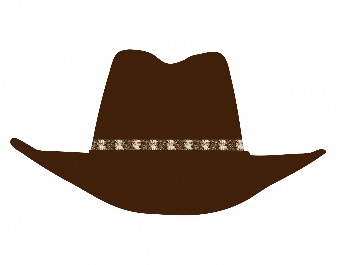 Buscamos padres maravillosos para ayudar con el programa de lectura de AmeriCorps. Vengan y ayuden a estudiantes a alcanzar su nivel de lectura al compartir su tiempo precioso con nuestras excelentes estudiantes.  Necesitamos su ayuda por una hora dos veces cada semana, si es posible. ¡Los ayudará mejorar su calidad de la lectura,  conseguir más confianza, hacer amigos, y divertirse!Recompensas¡Sentir extraordinario al saber que Ud. ayudó a otro ser humano, ver el progreso de los estudiantes, hacer amigos, y divertirse!¿Es Ud. o un confidente interesado? Por favor llame a: Magda Peck						Se habla español435-512-5051 Celular    